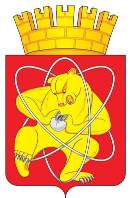 Городской округ «Закрытое административно – территориальное образование  Железногорск Красноярского края»              АДМИНИСТРАЦИЯ ЗАТО  г. ЖЕЛЕЗНОГОРСКПОСТАНОВЛЕНИЕ27.04.2022                                                                              818г. ЖелезногорскО внесении изменений в постановление Администрации ЗАТО г. Железногорск от 23.09.2013 № 1497 «Об утверждении Положения об оплате труда работников Администрации ЗАТО г. Железногорск по должностям, не отнесенным к должностям муниципальной службы» Руководствуясь ст.12 Трудового кодекса Российской Федерации, Уставом ЗАТО Железногорск, в связи с увеличением с 01.07.2022 размеров окладов (должностных окладов), ставок заработной платы работников муниципальных учреждений, а также работников органов местного самоуправления, не являющихся лицами, замещающими муниципальные должности, муниципальными служащимиПОСТАНОВЛЯЮ:1. Внести в постановление Администрации ЗАТО г. Железногорск от 23.09.2013 № 1497 «Об утверждении Положения об оплате труда работников Администрации ЗАТО г. Железногорск по должностям, не отнесенным к должностям муниципальной службы» следующие изменения:1.1. В приложении к постановлению раздел 2 изложить в редакции: «2. ОКЛАДЫ (ДОЛЖНОСТНЫЕ ОКЛАДЫ), СТАВКИ ЗАРАБОТНОЙ ПЛАТЫ2.1. Размеры окладов (должностных окладов), ставок заработной платы конкретным работникам устанавливаются на основе требований к профессиональной подготовке и уровню квалификации, которые необходимы для осуществления соответствующей профессиональной деятельности, с учетом сложности и объема выполняемой работы в соответствии с размерами окладов (должностных окладов), ставок заработной платы, определенных настоящим Положением. 2.2. Размеры окладов (должностных окладов), ставок заработной платы по  должностям руководителей, специалистов и служащих устанавливаются на основе отнесения занимаемых ими должностей к квалификационным уровням ПКГ, утвержденным приказом Министерства здравоохранения и социального развития Российской Федерации от 29.05.2008 № 247н «Об утверждении профессиональных квалификационных групп общеотраслевых должностей руководителей, специалистов и служащих»:2.3. Размеры окладов (должностных окладов), ставок заработной платы по должностям профессий рабочих устанавливаются на основе отнесения занимаемых ими должностей к квалификационным уровням ПКГ, утвержденным приказом Министерства здравоохранения и социального развития Российской Федерации от 29.05.2008 № 248н «Об утверждении профессиональных квалификационных групп общеотраслевых профессий рабочих»:2.4. Размеры окладов (должностных окладов), ставок заработной платы по должностям профессий рабочих, не вошедшим в квалификационные уровни ПКГ, устанавливаются в следующем размере:».2. Управлению внутреннего контроля Администрации ЗАТО                             г. Железногорск (Е.Н. Панченко) довести до сведения населения настоящее постановление через газету «Город и горожане».3. Отделу общественных связей Администрации ЗАТО г. Железногорск (И.С. Архипова) разместить настоящее постановление на официальном сайте городского округа «Закрытое административно-территориальное образование Железногорск Красноярского края» в информационно-телекоммуникационной сети «Интернет».4. Контроль над исполнением данного постановления оставляю за собой.5. Настоящее постановление подлежит официальному опубликованию и вступает в силу с 01.07.2022.   Глава ЗАТО г. Железногорск                                                                  И.Г. КуксинПрофессиональные квалификационные группыРазмер оклада  
(должностного  
 оклада), ставки 
   заработной    
   платы, руб.должности,   отнесенные   к    ПКГ    «Общеотраслевые должности служащих первого уровня»                   должности,   отнесенные   к    ПКГ    «Общеотраслевые должности служащих первого уровня»                   1-й квалификационный уровень:                               - комендант3 813должности,   отнесенные   к    ПКГ    «Общеотраслевые должности служащих второго уровня»                   должности,   отнесенные   к    ПКГ    «Общеотраслевые должности служащих второго уровня»                   2-й квалификационный уровень:                               - заведующий хозяйством4 650должности,   отнесенные   к    ПКГ    «Общеотраслевые должности служащих третьего уровня»                  должности,   отнесенные   к    ПКГ    «Общеотраслевые должности служащих третьего уровня»                  1-й квалификационный уровень:                               - инженер-энергетик4 650      Профессиональные квалификационные группы       Размер оклада (должностного  
 оклада), ставки 
   заработной    
   платы, руб.должности,   отнесенные   к    ПКГ    «Общеотраслевые профессии рабочих первого уровня»                    должности,   отнесенные   к    ПКГ    «Общеотраслевые профессии рабочих первого уровня»                    1-й квалификационный уровень:                         - подсобный рабочий 1 разряда3 275- уборщик территории 1 разряда3 275- уборщик служебных помещений 1 разряда3 275- гардеробщик 1 разряда3 275должности,   отнесенные   к    ПКГ  «Общеотраслевые профессии рабочих второго уровня»                    должности,   отнесенные   к    ПКГ  «Общеотраслевые профессии рабочих второго уровня»                    1-й квалификационный уровень:                         - рабочий по комплексному обслуживанию и ремонту зданий 4 разряда3 813Профессия, должностьРазмер оклада (должностного  
 оклада), ставки 
   заработной    
   платы, руб.старший дежурный оперативный4 023дежурный оперативный3 813